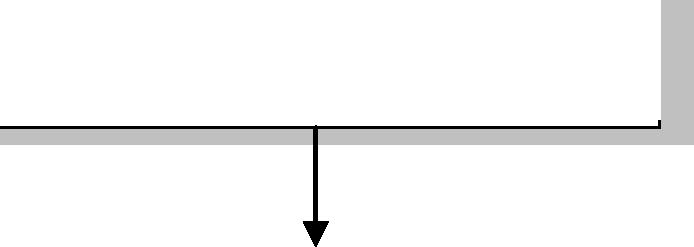 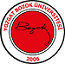 YOZGAT BOZOK ÜNİVERSİTESİLISANSÜSTÜ ÖZEL ÖĞRENCI ALIMI İŞ AKIŞ ŞEMASISorumluİş Akış Süreciİş Akış Süreciİş Akış Süreciİş Akış Süreciİş Akış Süreciİş Akış Süreciİş Akış Süreciİş Akış Süreciİş Akış Süreciİş Akış Süreciİş Akış Süreciİş Akış SüreciFaaliyetDokümantasyon/Çıktı-Enstitü 
MüdürlüğüAnabilim Dalı 
BaşkanlıklarıAnabilim Dalı 
BaşşkanlıklarıAnabilim Dalı 
BaşkanlıklarıEnstitü 
Yönetim 
KuruluEnstitü 
MüdürlüğğüEnstitü 
Öğrenci İşleri-Enstitü tarafından başvuru takvimi ve başvuru koşullarını içeren ilan metni hazırlanarak web’te yayınlanmak üzere web sayfası sorumlusuna gönderilir ve web’te yayınlanır.Başvuru dilekçesi ve diğer belgeler, ilanda belirtilen koşullara göre kontrol edilerek alınır.Kabul edilen “ Özel Öğrenci” sayısının, o yarıyıl programa alınan asıl öğğrenci sayısının yarisini gecip gecmediğği kontrol edilir Değerlendirme başvuru tarihine göre yapılır.Başvurusu kabul edilenlerin dilekçeleri ve isim listesi varsa diğer belgeler ile birlikte Enstitüye gönderilir.“Özel Öğrenci” olarak kabul edilenler Enstitü Yönetim Kurulu tarafından onaylanır.Enstitü Yönetim Kurulu tarafından onaylananların listesi ye kabul edildikleri programlar ve açıklama metni web’te yayınlanır.İlan edilen Özel Öğrencilerden istenen belgeler kontrol edilerek teslim alınır.-İlan MetniBaşvuru DilekçesiLisansüstü Eğğitim 
Öğğretim ve Sınav 
YönetmeliğğiEBYS(Elektronik Belge 
Yönetimi Sistemi)Yönetim Kurulu KararıSonuç ve Açıklama 
ListesiKayıt Evrakı-Enstitü 
MüdürlüğüAnabilim Dalı 
BaşkanlıklarıAnabilim Dalı 
BaşşkanlıklarıAnabilim Dalı 
BaşkanlıklarıEnstitü 
Yönetim 
KuruluEnstitü 
MüdürlüğğüEnstitü 
Öğrenci İşleriLisansüstü Özel Öğrenci Alımı İş AkışSüreciLisansüstü Özel Öğrenci Alımı İş AkışSüreciLisansüstü Özel Öğrenci Alımı İş AkışSüreciLisansüstü Özel Öğrenci Alımı İş AkışSüreci-Enstitü tarafından başvuru takvimi ve başvuru koşullarını içeren ilan metni hazırlanarak web’te yayınlanmak üzere web sayfası sorumlusuna gönderilir ve web’te yayınlanır.Başvuru dilekçesi ve diğer belgeler, ilanda belirtilen koşullara göre kontrol edilerek alınır.Kabul edilen “ Özel Öğrenci” sayısının, o yarıyıl programa alınan asıl öğğrenci sayısının yarisini gecip gecmediğği kontrol edilir Değerlendirme başvuru tarihine göre yapılır.Başvurusu kabul edilenlerin dilekçeleri ve isim listesi varsa diğer belgeler ile birlikte Enstitüye gönderilir.“Özel Öğrenci” olarak kabul edilenler Enstitü Yönetim Kurulu tarafından onaylanır.Enstitü Yönetim Kurulu tarafından onaylananların listesi ye kabul edildikleri programlar ve açıklama metni web’te yayınlanır.İlan edilen Özel Öğrencilerden istenen belgeler kontrol edilerek teslim alınır.-İlan MetniBaşvuru DilekçesiLisansüstü Eğğitim 
Öğğretim ve Sınav 
YönetmeliğğiEBYS(Elektronik Belge 
Yönetimi Sistemi)Yönetim Kurulu KararıSonuç ve Açıklama 
ListesiKayıt Evrakı-Enstitü 
MüdürlüğüAnabilim Dalı 
BaşkanlıklarıAnabilim Dalı 
BaşşkanlıklarıAnabilim Dalı 
BaşkanlıklarıEnstitü 
Yönetim 
KuruluEnstitü 
MüdürlüğğüEnstitü 
Öğrenci İşleri-Enstitü tarafından başvuru takvimi ve başvuru koşullarını içeren ilan metni hazırlanarak web’te yayınlanmak üzere web sayfası sorumlusuna gönderilir ve web’te yayınlanır.Başvuru dilekçesi ve diğer belgeler, ilanda belirtilen koşullara göre kontrol edilerek alınır.Kabul edilen “ Özel Öğrenci” sayısının, o yarıyıl programa alınan asıl öğğrenci sayısının yarisini gecip gecmediğği kontrol edilir Değerlendirme başvuru tarihine göre yapılır.Başvurusu kabul edilenlerin dilekçeleri ve isim listesi varsa diğer belgeler ile birlikte Enstitüye gönderilir.“Özel Öğrenci” olarak kabul edilenler Enstitü Yönetim Kurulu tarafından onaylanır.Enstitü Yönetim Kurulu tarafından onaylananların listesi ye kabul edildikleri programlar ve açıklama metni web’te yayınlanır.İlan edilen Özel Öğrencilerden istenen belgeler kontrol edilerek teslim alınır.-İlan MetniBaşvuru DilekçesiLisansüstü Eğğitim 
Öğğretim ve Sınav 
YönetmeliğğiEBYS(Elektronik Belge 
Yönetimi Sistemi)Yönetim Kurulu KararıSonuç ve Açıklama 
ListesiKayıt Evrakı-Enstitü 
MüdürlüğüAnabilim Dalı 
BaşkanlıklarıAnabilim Dalı 
BaşşkanlıklarıAnabilim Dalı 
BaşkanlıklarıEnstitü 
Yönetim 
KuruluEnstitü 
MüdürlüğğüEnstitü 
Öğrenci İşleri-Enstitü tarafından başvuru takvimi ve başvuru koşullarını içeren ilan metni hazırlanarak web’te yayınlanmak üzere web sayfası sorumlusuna gönderilir ve web’te yayınlanır.Başvuru dilekçesi ve diğer belgeler, ilanda belirtilen koşullara göre kontrol edilerek alınır.Kabul edilen “ Özel Öğrenci” sayısının, o yarıyıl programa alınan asıl öğğrenci sayısının yarisini gecip gecmediğği kontrol edilir Değerlendirme başvuru tarihine göre yapılır.Başvurusu kabul edilenlerin dilekçeleri ve isim listesi varsa diğer belgeler ile birlikte Enstitüye gönderilir.“Özel Öğrenci” olarak kabul edilenler Enstitü Yönetim Kurulu tarafından onaylanır.Enstitü Yönetim Kurulu tarafından onaylananların listesi ye kabul edildikleri programlar ve açıklama metni web’te yayınlanır.İlan edilen Özel Öğrencilerden istenen belgeler kontrol edilerek teslim alınır.-İlan MetniBaşvuru DilekçesiLisansüstü Eğğitim 
Öğğretim ve Sınav 
YönetmeliğğiEBYS(Elektronik Belge 
Yönetimi Sistemi)Yönetim Kurulu KararıSonuç ve Açıklama 
ListesiKayıt Evrakı-Enstitü 
MüdürlüğüAnabilim Dalı 
BaşkanlıklarıAnabilim Dalı 
BaşşkanlıklarıAnabilim Dalı 
BaşkanlıklarıEnstitü 
Yönetim 
KuruluEnstitü 
MüdürlüğğüEnstitü 
Öğrenci İşleriÖzel Öğrenci DuyurusuÖzel Öğrenci DuyurusuÖzel Öğrenci DuyurusuÖzel Öğrenci DuyurusuÖzel Öğrenci DuyurusuÖzel Öğrenci DuyurusuÖzel Öğrenci Duyurusu-Enstitü tarafından başvuru takvimi ve başvuru koşullarını içeren ilan metni hazırlanarak web’te yayınlanmak üzere web sayfası sorumlusuna gönderilir ve web’te yayınlanır.Başvuru dilekçesi ve diğer belgeler, ilanda belirtilen koşullara göre kontrol edilerek alınır.Kabul edilen “ Özel Öğrenci” sayısının, o yarıyıl programa alınan asıl öğğrenci sayısının yarisini gecip gecmediğği kontrol edilir Değerlendirme başvuru tarihine göre yapılır.Başvurusu kabul edilenlerin dilekçeleri ve isim listesi varsa diğer belgeler ile birlikte Enstitüye gönderilir.“Özel Öğrenci” olarak kabul edilenler Enstitü Yönetim Kurulu tarafından onaylanır.Enstitü Yönetim Kurulu tarafından onaylananların listesi ye kabul edildikleri programlar ve açıklama metni web’te yayınlanır.İlan edilen Özel Öğrencilerden istenen belgeler kontrol edilerek teslim alınır.-İlan MetniBaşvuru DilekçesiLisansüstü Eğğitim 
Öğğretim ve Sınav 
YönetmeliğğiEBYS(Elektronik Belge 
Yönetimi Sistemi)Yönetim Kurulu KararıSonuç ve Açıklama 
ListesiKayıt Evrakı-Enstitü 
MüdürlüğüAnabilim Dalı 
BaşkanlıklarıAnabilim Dalı 
BaşşkanlıklarıAnabilim Dalı 
BaşkanlıklarıEnstitü 
Yönetim 
KuruluEnstitü 
MüdürlüğğüEnstitü 
Öğrenci İşleri-Enstitü tarafından başvuru takvimi ve başvuru koşullarını içeren ilan metni hazırlanarak web’te yayınlanmak üzere web sayfası sorumlusuna gönderilir ve web’te yayınlanır.Başvuru dilekçesi ve diğer belgeler, ilanda belirtilen koşullara göre kontrol edilerek alınır.Kabul edilen “ Özel Öğrenci” sayısının, o yarıyıl programa alınan asıl öğğrenci sayısının yarisini gecip gecmediğği kontrol edilir Değerlendirme başvuru tarihine göre yapılır.Başvurusu kabul edilenlerin dilekçeleri ve isim listesi varsa diğer belgeler ile birlikte Enstitüye gönderilir.“Özel Öğrenci” olarak kabul edilenler Enstitü Yönetim Kurulu tarafından onaylanır.Enstitü Yönetim Kurulu tarafından onaylananların listesi ye kabul edildikleri programlar ve açıklama metni web’te yayınlanır.İlan edilen Özel Öğrencilerden istenen belgeler kontrol edilerek teslim alınır.-İlan MetniBaşvuru DilekçesiLisansüstü Eğğitim 
Öğğretim ve Sınav 
YönetmeliğğiEBYS(Elektronik Belge 
Yönetimi Sistemi)Yönetim Kurulu KararıSonuç ve Açıklama 
ListesiKayıt Evrakı-Enstitü 
MüdürlüğüAnabilim Dalı 
BaşkanlıklarıAnabilim Dalı 
BaşşkanlıklarıAnabilim Dalı 
BaşkanlıklarıEnstitü 
Yönetim 
KuruluEnstitü 
MüdürlüğğüEnstitü 
Öğrenci İşleri-Enstitü tarafından başvuru takvimi ve başvuru koşullarını içeren ilan metni hazırlanarak web’te yayınlanmak üzere web sayfası sorumlusuna gönderilir ve web’te yayınlanır.Başvuru dilekçesi ve diğer belgeler, ilanda belirtilen koşullara göre kontrol edilerek alınır.Kabul edilen “ Özel Öğrenci” sayısının, o yarıyıl programa alınan asıl öğğrenci sayısının yarisini gecip gecmediğği kontrol edilir Değerlendirme başvuru tarihine göre yapılır.Başvurusu kabul edilenlerin dilekçeleri ve isim listesi varsa diğer belgeler ile birlikte Enstitüye gönderilir.“Özel Öğrenci” olarak kabul edilenler Enstitü Yönetim Kurulu tarafından onaylanır.Enstitü Yönetim Kurulu tarafından onaylananların listesi ye kabul edildikleri programlar ve açıklama metni web’te yayınlanır.İlan edilen Özel Öğrencilerden istenen belgeler kontrol edilerek teslim alınır.-İlan MetniBaşvuru DilekçesiLisansüstü Eğğitim 
Öğğretim ve Sınav 
YönetmeliğğiEBYS(Elektronik Belge 
Yönetimi Sistemi)Yönetim Kurulu KararıSonuç ve Açıklama 
ListesiKayıt Evrakı-Enstitü 
MüdürlüğüAnabilim Dalı 
BaşkanlıklarıAnabilim Dalı 
BaşşkanlıklarıAnabilim Dalı 
BaşkanlıklarıEnstitü 
Yönetim 
KuruluEnstitü 
MüdürlüğğüEnstitü 
Öğrenci İşleriBaşvuruların AlınmasıBaşvuruların AlınmasıBaşvuruların AlınmasıBaşvuruların AlınmasıBaşvuruların AlınmasıBaşvuruların AlınmasıBaşvuruların Alınması-Enstitü tarafından başvuru takvimi ve başvuru koşullarını içeren ilan metni hazırlanarak web’te yayınlanmak üzere web sayfası sorumlusuna gönderilir ve web’te yayınlanır.Başvuru dilekçesi ve diğer belgeler, ilanda belirtilen koşullara göre kontrol edilerek alınır.Kabul edilen “ Özel Öğrenci” sayısının, o yarıyıl programa alınan asıl öğğrenci sayısının yarisini gecip gecmediğği kontrol edilir Değerlendirme başvuru tarihine göre yapılır.Başvurusu kabul edilenlerin dilekçeleri ve isim listesi varsa diğer belgeler ile birlikte Enstitüye gönderilir.“Özel Öğrenci” olarak kabul edilenler Enstitü Yönetim Kurulu tarafından onaylanır.Enstitü Yönetim Kurulu tarafından onaylananların listesi ye kabul edildikleri programlar ve açıklama metni web’te yayınlanır.İlan edilen Özel Öğrencilerden istenen belgeler kontrol edilerek teslim alınır.-İlan MetniBaşvuru DilekçesiLisansüstü Eğğitim 
Öğğretim ve Sınav 
YönetmeliğğiEBYS(Elektronik Belge 
Yönetimi Sistemi)Yönetim Kurulu KararıSonuç ve Açıklama 
ListesiKayıt Evrakı-Enstitü 
MüdürlüğüAnabilim Dalı 
BaşkanlıklarıAnabilim Dalı 
BaşşkanlıklarıAnabilim Dalı 
BaşkanlıklarıEnstitü 
Yönetim 
KuruluEnstitü 
MüdürlüğğüEnstitü 
Öğrenci İşleri-Enstitü tarafından başvuru takvimi ve başvuru koşullarını içeren ilan metni hazırlanarak web’te yayınlanmak üzere web sayfası sorumlusuna gönderilir ve web’te yayınlanır.Başvuru dilekçesi ve diğer belgeler, ilanda belirtilen koşullara göre kontrol edilerek alınır.Kabul edilen “ Özel Öğrenci” sayısının, o yarıyıl programa alınan asıl öğğrenci sayısının yarisini gecip gecmediğği kontrol edilir Değerlendirme başvuru tarihine göre yapılır.Başvurusu kabul edilenlerin dilekçeleri ve isim listesi varsa diğer belgeler ile birlikte Enstitüye gönderilir.“Özel Öğrenci” olarak kabul edilenler Enstitü Yönetim Kurulu tarafından onaylanır.Enstitü Yönetim Kurulu tarafından onaylananların listesi ye kabul edildikleri programlar ve açıklama metni web’te yayınlanır.İlan edilen Özel Öğrencilerden istenen belgeler kontrol edilerek teslim alınır.-İlan MetniBaşvuru DilekçesiLisansüstü Eğğitim 
Öğğretim ve Sınav 
YönetmeliğğiEBYS(Elektronik Belge 
Yönetimi Sistemi)Yönetim Kurulu KararıSonuç ve Açıklama 
ListesiKayıt Evrakı-Enstitü 
MüdürlüğüAnabilim Dalı 
BaşkanlıklarıAnabilim Dalı 
BaşşkanlıklarıAnabilim Dalı 
BaşkanlıklarıEnstitü 
Yönetim 
KuruluEnstitü 
MüdürlüğğüEnstitü 
Öğrenci İşleriKabul Edilen Özel 
Öğrenci Alınan AsılKabul Edilen Özel 
Öğrenci Alınan AsılKabul Edilen Özel 
Öğrenci Alınan AsılKabul Edilen Özel 
Öğrenci Alınan AsılKabul Edilen Özel 
Öğrenci Alınan AsılKabul Edilen Özel 
Öğrenci Alınan AsılKabul Edilen Özel 
Öğrenci Alınan AsılKabul Edilen Özel 
Öğrenci Alınan AsılKabul Edilen Özel 
Öğrenci Alınan AsılKabul Edilen Özel 
Öğrenci Alınan AsılKabul Edilen Özel 
Öğrenci Alınan AsılKabul Edilen Özel 
Öğrenci Alınan Asıl-Enstitü tarafından başvuru takvimi ve başvuru koşullarını içeren ilan metni hazırlanarak web’te yayınlanmak üzere web sayfası sorumlusuna gönderilir ve web’te yayınlanır.Başvuru dilekçesi ve diğer belgeler, ilanda belirtilen koşullara göre kontrol edilerek alınır.Kabul edilen “ Özel Öğrenci” sayısının, o yarıyıl programa alınan asıl öğğrenci sayısının yarisini gecip gecmediğği kontrol edilir Değerlendirme başvuru tarihine göre yapılır.Başvurusu kabul edilenlerin dilekçeleri ve isim listesi varsa diğer belgeler ile birlikte Enstitüye gönderilir.“Özel Öğrenci” olarak kabul edilenler Enstitü Yönetim Kurulu tarafından onaylanır.Enstitü Yönetim Kurulu tarafından onaylananların listesi ye kabul edildikleri programlar ve açıklama metni web’te yayınlanır.İlan edilen Özel Öğrencilerden istenen belgeler kontrol edilerek teslim alınır.-İlan MetniBaşvuru DilekçesiLisansüstü Eğğitim 
Öğğretim ve Sınav 
YönetmeliğğiEBYS(Elektronik Belge 
Yönetimi Sistemi)Yönetim Kurulu KararıSonuç ve Açıklama 
ListesiKayıt Evrakı-Enstitü 
MüdürlüğüAnabilim Dalı 
BaşkanlıklarıAnabilim Dalı 
BaşşkanlıklarıAnabilim Dalı 
BaşkanlıklarıEnstitü 
Yönetim 
KuruluEnstitü 
MüdürlüğğüEnstitü 
Öğrenci İşleriÖğğrenci Sayısınınyarısından	EVET 
fazla mı?Öğğrenci Sayısınınyarısından	EVET 
fazla mı?Öğğrenci Sayısınınyarısından	EVET 
fazla mı?Öğğrenci Sayısınınyarısından	EVET 
fazla mı?Öğğrenci Sayısınınyarısından	EVET 
fazla mı?Öğğrenci Sayısınınyarısından	EVET 
fazla mı?Öğğrenci Sayısınınyarısından	EVET 
fazla mı?Öğğrenci Sayısınınyarısından	EVET 
fazla mı?Öğğrenci Sayısınınyarısından	EVET 
fazla mı?Öğğrenci Sayısınınyarısından	EVET 
fazla mı?Öğğrenci Sayısınınyarısından	EVET 
fazla mı?Öğğrenci Sayısınınyarısından	EVET 
fazla mı?-Enstitü tarafından başvuru takvimi ve başvuru koşullarını içeren ilan metni hazırlanarak web’te yayınlanmak üzere web sayfası sorumlusuna gönderilir ve web’te yayınlanır.Başvuru dilekçesi ve diğer belgeler, ilanda belirtilen koşullara göre kontrol edilerek alınır.Kabul edilen “ Özel Öğrenci” sayısının, o yarıyıl programa alınan asıl öğğrenci sayısının yarisini gecip gecmediğği kontrol edilir Değerlendirme başvuru tarihine göre yapılır.Başvurusu kabul edilenlerin dilekçeleri ve isim listesi varsa diğer belgeler ile birlikte Enstitüye gönderilir.“Özel Öğrenci” olarak kabul edilenler Enstitü Yönetim Kurulu tarafından onaylanır.Enstitü Yönetim Kurulu tarafından onaylananların listesi ye kabul edildikleri programlar ve açıklama metni web’te yayınlanır.İlan edilen Özel Öğrencilerden istenen belgeler kontrol edilerek teslim alınır.-İlan MetniBaşvuru DilekçesiLisansüstü Eğğitim 
Öğğretim ve Sınav 
YönetmeliğğiEBYS(Elektronik Belge 
Yönetimi Sistemi)Yönetim Kurulu KararıSonuç ve Açıklama 
ListesiKayıt Evrakı-Enstitü 
MüdürlüğüAnabilim Dalı 
BaşkanlıklarıAnabilim Dalı 
BaşşkanlıklarıAnabilim Dalı 
BaşkanlıklarıEnstitü 
Yönetim 
KuruluEnstitü 
MüdürlüğğüEnstitü 
Öğrenci İşleriITAYIRITAYIRITAYIRITAYIRITAYIRITAYIRITAYIRITAYIRITAYIRITAYIRITAYIRITAYIR-Enstitü tarafından başvuru takvimi ve başvuru koşullarını içeren ilan metni hazırlanarak web’te yayınlanmak üzere web sayfası sorumlusuna gönderilir ve web’te yayınlanır.Başvuru dilekçesi ve diğer belgeler, ilanda belirtilen koşullara göre kontrol edilerek alınır.Kabul edilen “ Özel Öğrenci” sayısının, o yarıyıl programa alınan asıl öğğrenci sayısının yarisini gecip gecmediğği kontrol edilir Değerlendirme başvuru tarihine göre yapılır.Başvurusu kabul edilenlerin dilekçeleri ve isim listesi varsa diğer belgeler ile birlikte Enstitüye gönderilir.“Özel Öğrenci” olarak kabul edilenler Enstitü Yönetim Kurulu tarafından onaylanır.Enstitü Yönetim Kurulu tarafından onaylananların listesi ye kabul edildikleri programlar ve açıklama metni web’te yayınlanır.İlan edilen Özel Öğrencilerden istenen belgeler kontrol edilerek teslim alınır.-İlan MetniBaşvuru DilekçesiLisansüstü Eğğitim 
Öğğretim ve Sınav 
YönetmeliğğiEBYS(Elektronik Belge 
Yönetimi Sistemi)Yönetim Kurulu KararıSonuç ve Açıklama 
ListesiKayıt Evrakı-Enstitü 
MüdürlüğüAnabilim Dalı 
BaşkanlıklarıAnabilim Dalı 
BaşşkanlıklarıAnabilim Dalı 
BaşkanlıklarıEnstitü 
Yönetim 
KuruluEnstitü 
MüdürlüğğüEnstitü 
Öğrenci İşleri-Enstitü tarafından başvuru takvimi ve başvuru koşullarını içeren ilan metni hazırlanarak web’te yayınlanmak üzere web sayfası sorumlusuna gönderilir ve web’te yayınlanır.Başvuru dilekçesi ve diğer belgeler, ilanda belirtilen koşullara göre kontrol edilerek alınır.Kabul edilen “ Özel Öğrenci” sayısının, o yarıyıl programa alınan asıl öğğrenci sayısının yarisini gecip gecmediğği kontrol edilir Değerlendirme başvuru tarihine göre yapılır.Başvurusu kabul edilenlerin dilekçeleri ve isim listesi varsa diğer belgeler ile birlikte Enstitüye gönderilir.“Özel Öğrenci” olarak kabul edilenler Enstitü Yönetim Kurulu tarafından onaylanır.Enstitü Yönetim Kurulu tarafından onaylananların listesi ye kabul edildikleri programlar ve açıklama metni web’te yayınlanır.İlan edilen Özel Öğrencilerden istenen belgeler kontrol edilerek teslim alınır.-İlan MetniBaşvuru DilekçesiLisansüstü Eğğitim 
Öğğretim ve Sınav 
YönetmeliğğiEBYS(Elektronik Belge 
Yönetimi Sistemi)Yönetim Kurulu KararıSonuç ve Açıklama 
ListesiKayıt Evrakı-Enstitü 
MüdürlüğüAnabilim Dalı 
BaşkanlıklarıAnabilim Dalı 
BaşşkanlıklarıAnabilim Dalı 
BaşkanlıklarıEnstitü 
Yönetim 
KuruluEnstitü 
MüdürlüğğüEnstitü 
Öğrenci İşleriBaşvurusu Kabul Edilenlerin Enstitüye 
BildirilmesiBaşvurusu Kabul Edilenlerin Enstitüye 
BildirilmesiBaşvurusu Kabul Edilenlerin Enstitüye 
BildirilmesiBaşvurusu Kabul Edilenlerin Enstitüye 
BildirilmesiBaşvurusu Kabul Edilenlerin Enstitüye 
BildirilmesiBaşvurusu Kabul Edilenlerin Enstitüye 
BildirilmesiBaşvurusu Kabul Edilenlerin Enstitüye 
Bildirilmesi-Enstitü tarafından başvuru takvimi ve başvuru koşullarını içeren ilan metni hazırlanarak web’te yayınlanmak üzere web sayfası sorumlusuna gönderilir ve web’te yayınlanır.Başvuru dilekçesi ve diğer belgeler, ilanda belirtilen koşullara göre kontrol edilerek alınır.Kabul edilen “ Özel Öğrenci” sayısının, o yarıyıl programa alınan asıl öğğrenci sayısının yarisini gecip gecmediğği kontrol edilir Değerlendirme başvuru tarihine göre yapılır.Başvurusu kabul edilenlerin dilekçeleri ve isim listesi varsa diğer belgeler ile birlikte Enstitüye gönderilir.“Özel Öğrenci” olarak kabul edilenler Enstitü Yönetim Kurulu tarafından onaylanır.Enstitü Yönetim Kurulu tarafından onaylananların listesi ye kabul edildikleri programlar ve açıklama metni web’te yayınlanır.İlan edilen Özel Öğrencilerden istenen belgeler kontrol edilerek teslim alınır.-İlan MetniBaşvuru DilekçesiLisansüstü Eğğitim 
Öğğretim ve Sınav 
YönetmeliğğiEBYS(Elektronik Belge 
Yönetimi Sistemi)Yönetim Kurulu KararıSonuç ve Açıklama 
ListesiKayıt Evrakı-Enstitü 
MüdürlüğüAnabilim Dalı 
BaşkanlıklarıAnabilim Dalı 
BaşşkanlıklarıAnabilim Dalı 
BaşkanlıklarıEnstitü 
Yönetim 
KuruluEnstitü 
MüdürlüğğüEnstitü 
Öğrenci İşleri-Enstitü tarafından başvuru takvimi ve başvuru koşullarını içeren ilan metni hazırlanarak web’te yayınlanmak üzere web sayfası sorumlusuna gönderilir ve web’te yayınlanır.Başvuru dilekçesi ve diğer belgeler, ilanda belirtilen koşullara göre kontrol edilerek alınır.Kabul edilen “ Özel Öğrenci” sayısının, o yarıyıl programa alınan asıl öğğrenci sayısının yarisini gecip gecmediğği kontrol edilir Değerlendirme başvuru tarihine göre yapılır.Başvurusu kabul edilenlerin dilekçeleri ve isim listesi varsa diğer belgeler ile birlikte Enstitüye gönderilir.“Özel Öğrenci” olarak kabul edilenler Enstitü Yönetim Kurulu tarafından onaylanır.Enstitü Yönetim Kurulu tarafından onaylananların listesi ye kabul edildikleri programlar ve açıklama metni web’te yayınlanır.İlan edilen Özel Öğrencilerden istenen belgeler kontrol edilerek teslim alınır.-İlan MetniBaşvuru DilekçesiLisansüstü Eğğitim 
Öğğretim ve Sınav 
YönetmeliğğiEBYS(Elektronik Belge 
Yönetimi Sistemi)Yönetim Kurulu KararıSonuç ve Açıklama 
ListesiKayıt Evrakı-Enstitü 
MüdürlüğüAnabilim Dalı 
BaşkanlıklarıAnabilim Dalı 
BaşşkanlıklarıAnabilim Dalı 
BaşkanlıklarıEnstitü 
Yönetim 
KuruluEnstitü 
MüdürlüğğüEnstitü 
Öğrenci İşleri-Enstitü tarafından başvuru takvimi ve başvuru koşullarını içeren ilan metni hazırlanarak web’te yayınlanmak üzere web sayfası sorumlusuna gönderilir ve web’te yayınlanır.Başvuru dilekçesi ve diğer belgeler, ilanda belirtilen koşullara göre kontrol edilerek alınır.Kabul edilen “ Özel Öğrenci” sayısının, o yarıyıl programa alınan asıl öğğrenci sayısının yarisini gecip gecmediğği kontrol edilir Değerlendirme başvuru tarihine göre yapılır.Başvurusu kabul edilenlerin dilekçeleri ve isim listesi varsa diğer belgeler ile birlikte Enstitüye gönderilir.“Özel Öğrenci” olarak kabul edilenler Enstitü Yönetim Kurulu tarafından onaylanır.Enstitü Yönetim Kurulu tarafından onaylananların listesi ye kabul edildikleri programlar ve açıklama metni web’te yayınlanır.İlan edilen Özel Öğrencilerden istenen belgeler kontrol edilerek teslim alınır.-İlan MetniBaşvuru DilekçesiLisansüstü Eğğitim 
Öğğretim ve Sınav 
YönetmeliğğiEBYS(Elektronik Belge 
Yönetimi Sistemi)Yönetim Kurulu KararıSonuç ve Açıklama 
ListesiKayıt Evrakı-Enstitü 
MüdürlüğüAnabilim Dalı 
BaşkanlıklarıAnabilim Dalı 
BaşşkanlıklarıAnabilim Dalı 
BaşkanlıklarıEnstitü 
Yönetim 
KuruluEnstitü 
MüdürlüğğüEnstitü 
Öğrenci İşleriKabul Edilen Özel Öğrencilerin 
OnaylanmasıKabul Edilen Özel Öğrencilerin 
OnaylanmasıKabul Edilen Özel Öğrencilerin 
OnaylanmasıKabul Edilen Özel Öğrencilerin 
OnaylanmasıKabul Edilen Özel Öğrencilerin 
OnaylanmasıKabul Edilen Özel Öğrencilerin 
OnaylanmasıKabul Edilen Özel Öğrencilerin 
Onaylanması-Enstitü tarafından başvuru takvimi ve başvuru koşullarını içeren ilan metni hazırlanarak web’te yayınlanmak üzere web sayfası sorumlusuna gönderilir ve web’te yayınlanır.Başvuru dilekçesi ve diğer belgeler, ilanda belirtilen koşullara göre kontrol edilerek alınır.Kabul edilen “ Özel Öğrenci” sayısının, o yarıyıl programa alınan asıl öğğrenci sayısının yarisini gecip gecmediğği kontrol edilir Değerlendirme başvuru tarihine göre yapılır.Başvurusu kabul edilenlerin dilekçeleri ve isim listesi varsa diğer belgeler ile birlikte Enstitüye gönderilir.“Özel Öğrenci” olarak kabul edilenler Enstitü Yönetim Kurulu tarafından onaylanır.Enstitü Yönetim Kurulu tarafından onaylananların listesi ye kabul edildikleri programlar ve açıklama metni web’te yayınlanır.İlan edilen Özel Öğrencilerden istenen belgeler kontrol edilerek teslim alınır.-İlan MetniBaşvuru DilekçesiLisansüstü Eğğitim 
Öğğretim ve Sınav 
YönetmeliğğiEBYS(Elektronik Belge 
Yönetimi Sistemi)Yönetim Kurulu KararıSonuç ve Açıklama 
ListesiKayıt Evrakı-Enstitü 
MüdürlüğüAnabilim Dalı 
BaşkanlıklarıAnabilim Dalı 
BaşşkanlıklarıAnabilim Dalı 
BaşkanlıklarıEnstitü 
Yönetim 
KuruluEnstitü 
MüdürlüğğüEnstitü 
Öğrenci İşleri-Enstitü tarafından başvuru takvimi ve başvuru koşullarını içeren ilan metni hazırlanarak web’te yayınlanmak üzere web sayfası sorumlusuna gönderilir ve web’te yayınlanır.Başvuru dilekçesi ve diğer belgeler, ilanda belirtilen koşullara göre kontrol edilerek alınır.Kabul edilen “ Özel Öğrenci” sayısının, o yarıyıl programa alınan asıl öğğrenci sayısının yarisini gecip gecmediğği kontrol edilir Değerlendirme başvuru tarihine göre yapılır.Başvurusu kabul edilenlerin dilekçeleri ve isim listesi varsa diğer belgeler ile birlikte Enstitüye gönderilir.“Özel Öğrenci” olarak kabul edilenler Enstitü Yönetim Kurulu tarafından onaylanır.Enstitü Yönetim Kurulu tarafından onaylananların listesi ye kabul edildikleri programlar ve açıklama metni web’te yayınlanır.İlan edilen Özel Öğrencilerden istenen belgeler kontrol edilerek teslim alınır.-İlan MetniBaşvuru DilekçesiLisansüstü Eğğitim 
Öğğretim ve Sınav 
YönetmeliğğiEBYS(Elektronik Belge 
Yönetimi Sistemi)Yönetim Kurulu KararıSonuç ve Açıklama 
ListesiKayıt Evrakı-Enstitü 
MüdürlüğüAnabilim Dalı 
BaşkanlıklarıAnabilim Dalı 
BaşşkanlıklarıAnabilim Dalı 
BaşkanlıklarıEnstitü 
Yönetim 
KuruluEnstitü 
MüdürlüğğüEnstitü 
Öğrenci İşleri-Enstitü tarafından başvuru takvimi ve başvuru koşullarını içeren ilan metni hazırlanarak web’te yayınlanmak üzere web sayfası sorumlusuna gönderilir ve web’te yayınlanır.Başvuru dilekçesi ve diğer belgeler, ilanda belirtilen koşullara göre kontrol edilerek alınır.Kabul edilen “ Özel Öğrenci” sayısının, o yarıyıl programa alınan asıl öğğrenci sayısının yarisini gecip gecmediğği kontrol edilir Değerlendirme başvuru tarihine göre yapılır.Başvurusu kabul edilenlerin dilekçeleri ve isim listesi varsa diğer belgeler ile birlikte Enstitüye gönderilir.“Özel Öğrenci” olarak kabul edilenler Enstitü Yönetim Kurulu tarafından onaylanır.Enstitü Yönetim Kurulu tarafından onaylananların listesi ye kabul edildikleri programlar ve açıklama metni web’te yayınlanır.İlan edilen Özel Öğrencilerden istenen belgeler kontrol edilerek teslim alınır.-İlan MetniBaşvuru DilekçesiLisansüstü Eğğitim 
Öğğretim ve Sınav 
YönetmeliğğiEBYS(Elektronik Belge 
Yönetimi Sistemi)Yönetim Kurulu KararıSonuç ve Açıklama 
ListesiKayıt Evrakı-Enstitü 
MüdürlüğüAnabilim Dalı 
BaşkanlıklarıAnabilim Dalı 
BaşşkanlıklarıAnabilim Dalı 
BaşkanlıklarıEnstitü 
Yönetim 
KuruluEnstitü 
MüdürlüğğüEnstitü 
Öğrenci İşleriOnaylanan İsim Listesi ve AçıklamaMetniOnaylanan İsim Listesi ve AçıklamaMetniOnaylanan İsim Listesi ve AçıklamaMetniOnaylanan İsim Listesi ve AçıklamaMetniOnaylanan İsim Listesi ve AçıklamaMetniOnaylanan İsim Listesi ve AçıklamaMetniOnaylanan İsim Listesi ve AçıklamaMetni-Enstitü tarafından başvuru takvimi ve başvuru koşullarını içeren ilan metni hazırlanarak web’te yayınlanmak üzere web sayfası sorumlusuna gönderilir ve web’te yayınlanır.Başvuru dilekçesi ve diğer belgeler, ilanda belirtilen koşullara göre kontrol edilerek alınır.Kabul edilen “ Özel Öğrenci” sayısının, o yarıyıl programa alınan asıl öğğrenci sayısının yarisini gecip gecmediğği kontrol edilir Değerlendirme başvuru tarihine göre yapılır.Başvurusu kabul edilenlerin dilekçeleri ve isim listesi varsa diğer belgeler ile birlikte Enstitüye gönderilir.“Özel Öğrenci” olarak kabul edilenler Enstitü Yönetim Kurulu tarafından onaylanır.Enstitü Yönetim Kurulu tarafından onaylananların listesi ye kabul edildikleri programlar ve açıklama metni web’te yayınlanır.İlan edilen Özel Öğrencilerden istenen belgeler kontrol edilerek teslim alınır.-İlan MetniBaşvuru DilekçesiLisansüstü Eğğitim 
Öğğretim ve Sınav 
YönetmeliğğiEBYS(Elektronik Belge 
Yönetimi Sistemi)Yönetim Kurulu KararıSonuç ve Açıklama 
ListesiKayıt Evrakı-Enstitü 
MüdürlüğüAnabilim Dalı 
BaşkanlıklarıAnabilim Dalı 
BaşşkanlıklarıAnabilim Dalı 
BaşkanlıklarıEnstitü 
Yönetim 
KuruluEnstitü 
MüdürlüğğüEnstitü 
Öğrenci İşleri-Enstitü tarafından başvuru takvimi ve başvuru koşullarını içeren ilan metni hazırlanarak web’te yayınlanmak üzere web sayfası sorumlusuna gönderilir ve web’te yayınlanır.Başvuru dilekçesi ve diğer belgeler, ilanda belirtilen koşullara göre kontrol edilerek alınır.Kabul edilen “ Özel Öğrenci” sayısının, o yarıyıl programa alınan asıl öğğrenci sayısının yarisini gecip gecmediğği kontrol edilir Değerlendirme başvuru tarihine göre yapılır.Başvurusu kabul edilenlerin dilekçeleri ve isim listesi varsa diğer belgeler ile birlikte Enstitüye gönderilir.“Özel Öğrenci” olarak kabul edilenler Enstitü Yönetim Kurulu tarafından onaylanır.Enstitü Yönetim Kurulu tarafından onaylananların listesi ye kabul edildikleri programlar ve açıklama metni web’te yayınlanır.İlan edilen Özel Öğrencilerden istenen belgeler kontrol edilerek teslim alınır.-İlan MetniBaşvuru DilekçesiLisansüstü Eğğitim 
Öğğretim ve Sınav 
YönetmeliğğiEBYS(Elektronik Belge 
Yönetimi Sistemi)Yönetim Kurulu KararıSonuç ve Açıklama 
ListesiKayıt Evrakı-Enstitü 
MüdürlüğüAnabilim Dalı 
BaşkanlıklarıAnabilim Dalı 
BaşşkanlıklarıAnabilim Dalı 
BaşkanlıklarıEnstitü 
Yönetim 
KuruluEnstitü 
MüdürlüğğüEnstitü 
Öğrenci İşleri-Enstitü tarafından başvuru takvimi ve başvuru koşullarını içeren ilan metni hazırlanarak web’te yayınlanmak üzere web sayfası sorumlusuna gönderilir ve web’te yayınlanır.Başvuru dilekçesi ve diğer belgeler, ilanda belirtilen koşullara göre kontrol edilerek alınır.Kabul edilen “ Özel Öğrenci” sayısının, o yarıyıl programa alınan asıl öğğrenci sayısının yarisini gecip gecmediğği kontrol edilir Değerlendirme başvuru tarihine göre yapılır.Başvurusu kabul edilenlerin dilekçeleri ve isim listesi varsa diğer belgeler ile birlikte Enstitüye gönderilir.“Özel Öğrenci” olarak kabul edilenler Enstitü Yönetim Kurulu tarafından onaylanır.Enstitü Yönetim Kurulu tarafından onaylananların listesi ye kabul edildikleri programlar ve açıklama metni web’te yayınlanır.İlan edilen Özel Öğrencilerden istenen belgeler kontrol edilerek teslim alınır.-İlan MetniBaşvuru DilekçesiLisansüstü Eğğitim 
Öğğretim ve Sınav 
YönetmeliğğiEBYS(Elektronik Belge 
Yönetimi Sistemi)Yönetim Kurulu KararıSonuç ve Açıklama 
ListesiKayıt Evrakı-Enstitü 
MüdürlüğüAnabilim Dalı 
BaşkanlıklarıAnabilim Dalı 
BaşşkanlıklarıAnabilim Dalı 
BaşkanlıklarıEnstitü 
Yönetim 
KuruluEnstitü 
MüdürlüğğüEnstitü 
Öğrenci İşleriKayıt Kabul İşlemleriKayıt Kabul İşlemleriKayıt Kabul İşlemleriKayıt Kabul İşlemleriKayıt Kabul İşlemleriKayıt Kabul İşlemleri-Enstitü tarafından başvuru takvimi ve başvuru koşullarını içeren ilan metni hazırlanarak web’te yayınlanmak üzere web sayfası sorumlusuna gönderilir ve web’te yayınlanır.Başvuru dilekçesi ve diğer belgeler, ilanda belirtilen koşullara göre kontrol edilerek alınır.Kabul edilen “ Özel Öğrenci” sayısının, o yarıyıl programa alınan asıl öğğrenci sayısının yarisini gecip gecmediğği kontrol edilir Değerlendirme başvuru tarihine göre yapılır.Başvurusu kabul edilenlerin dilekçeleri ve isim listesi varsa diğer belgeler ile birlikte Enstitüye gönderilir.“Özel Öğrenci” olarak kabul edilenler Enstitü Yönetim Kurulu tarafından onaylanır.Enstitü Yönetim Kurulu tarafından onaylananların listesi ye kabul edildikleri programlar ve açıklama metni web’te yayınlanır.İlan edilen Özel Öğrencilerden istenen belgeler kontrol edilerek teslim alınır.-İlan MetniBaşvuru DilekçesiLisansüstü Eğğitim 
Öğğretim ve Sınav 
YönetmeliğğiEBYS(Elektronik Belge 
Yönetimi Sistemi)Yönetim Kurulu KararıSonuç ve Açıklama 
ListesiKayıt Evrakı-Enstitü 
MüdürlüğüAnabilim Dalı 
BaşkanlıklarıAnabilim Dalı 
BaşşkanlıklarıAnabilim Dalı 
BaşkanlıklarıEnstitü 
Yönetim 
KuruluEnstitü 
MüdürlüğğüEnstitü 
Öğrenci İşleri-Enstitü tarafından başvuru takvimi ve başvuru koşullarını içeren ilan metni hazırlanarak web’te yayınlanmak üzere web sayfası sorumlusuna gönderilir ve web’te yayınlanır.Başvuru dilekçesi ve diğer belgeler, ilanda belirtilen koşullara göre kontrol edilerek alınır.Kabul edilen “ Özel Öğrenci” sayısının, o yarıyıl programa alınan asıl öğğrenci sayısının yarisini gecip gecmediğği kontrol edilir Değerlendirme başvuru tarihine göre yapılır.Başvurusu kabul edilenlerin dilekçeleri ve isim listesi varsa diğer belgeler ile birlikte Enstitüye gönderilir.“Özel Öğrenci” olarak kabul edilenler Enstitü Yönetim Kurulu tarafından onaylanır.Enstitü Yönetim Kurulu tarafından onaylananların listesi ye kabul edildikleri programlar ve açıklama metni web’te yayınlanır.İlan edilen Özel Öğrencilerden istenen belgeler kontrol edilerek teslim alınır.-İlan MetniBaşvuru DilekçesiLisansüstü Eğğitim 
Öğğretim ve Sınav 
YönetmeliğğiEBYS(Elektronik Belge 
Yönetimi Sistemi)Yönetim Kurulu KararıSonuç ve Açıklama 
ListesiKayıt EvrakıYOZGAT BOZOK ÜNİVERSİTESİLISANSÜSTÜ ÖZEL ÖĞRENCI ALIMI İŞ AKIŞ ŞEMASI